Об утверждении порядка проведения анализа 
осуществления главными администраторами средств местного бюджета внутреннего финансового контроля и внутреннего финансового аудитаВ целях реализации пункта 4 статьи 157 Бюджетного кодекса Российской Федерации, в соответствии с пунктом 3 статьи 57 Положения о бюджетном процессе в Североуральском городском округе, утвержденного решением Думы Североуральского городского округа городского округа от 18.12.2013 
№ 128, постановлением Администрации Североуральского городского округа 
от 31.07.2018 № 845 «Об утверждении порядка осуществления внутреннего финансового контроля и внутреннего финансового аудита в Североуральском городском округе», Администрация Североуральского городского округаПОСТАНОВЛЯЕТ:Утвердить Порядок проведения анализа осуществления главными администраторами средств местного бюджета внутреннего финансового контроля и внутреннего финансового аудита (прилагается).Контроль за исполнением настоящего постановления возложить 
на Первого заместителя Главы Администрации Североуральского городского округа С.А. Золотареву Настоящее постановление разместить на официальном сайте Администрации Североуральского городского округа в сети интернет.Глава Североуральского городского округа				          В.П. МатюшенкоПорядокпроведения анализа осуществления главными администраторами 
средств местного бюджета внутреннего финансового контроля 
и внутреннего финансового аудитаI. ОБЩИЕ ПОЛОЖЕНИЯ1.1. Порядок проведения анализа осуществления главными администраторами средств местного бюджета внутреннего финансового контроля и внутреннего финансового аудита (далее - Порядок) разработан в целях реализации Финансовым управлением Администрации Североуральского городского округа (далее - Финансовое управление) бюджетных полномочий 
по проведению анализа осуществления главными администраторами средств бюджета Североуральского городского округа (далее - местный бюджет), 
не являющимися органами, указанными в пункте 2 статьи 265 Бюджетного кодекса Российской Федерации, внутреннего финансового контроля 
и внутреннего финансового аудита, установленных пунктом 4 статьи 157 Бюджетного кодекса Российской Федерации, и устанавливает процедуру проведения анализа осуществления главными распорядителями бюджетных средств, главными администраторами доходов, главными администраторами источников финансирования дефицита местного бюджета (далее - главные администраторы средств местного бюджета) внутреннего финансового контроля 
и внутреннего финансового аудита.1.2. Настоящий Порядок устанавливает требования к:планированию анализа осуществления главными администраторами средств местного бюджета внутреннего финансового контроля и внутреннего финансового аудита (далее - Анализ);проведению Анализа;оформлению результатов Анализа;1.3. Целью Анализа является формирование и направление главным администраторам средств местного бюджета рекомендаций по организации 
и осуществлению ими внутреннего финансового контроля и внутреннего финансового аудита.1.4. Задачами Анализа являются:оценка осуществления главными администраторами средств местного бюджета внутреннего финансового контроля и внутреннего финансового аудита;выявление недостатков в осуществлении главными администраторами средств местного бюджета внутреннего финансового контроля и внутреннего финансового аудита.1.5. Анализу подлежит исполнение главными администраторами средств местного бюджета бюджетных полномочий, указанных в пункте 1.1 настоящего Порядка.1.6. Планирование, проведение и оформление результатов проведения Анализа осуществляется Финансовым управлением.1.7. Обмен информацией и документами Финансового управления 
и главных администраторов средств местного бюджета при проведении Анализа осуществляется с использованием бумажного документооборота. При наличии технической возможности такой обмен осуществляется в электронном виде.II. ПЛАНИРОВАНИЕ ПРОВЕДЕНИЯ АНАЛИЗА2.1. Анализ проводится на основании ежегодного плана проведения Анализа (далее - План), который утверждается приказом Финансового управления не позднее 15 декабря текущего календарного года на очередной финансовый год. 2.2. План формируется в разрезе главных администраторов средств местного бюджета, в отношении деятельности, которых в соответствующем году запланировано проведение Анализа. По каждому главному администратору средств в Плане указывается:наименование главного администратора средств местного бюджета;сроки проведения Анализа;анализируемый период осуществления главными администраторами средств местного бюджета внутреннего финансового контроля и внутреннего финансового аудита.2.3. Проведение Анализа в отношении главных администраторов средств местного бюджета, не включенных в План, допускается после внесения в План изменений, утверждаемых руководителем Финансового управления.2.4. Копия Плана (изменений в План) в течение 5 рабочих дней 
со дня утверждения Плана (внесения в него изменений) размещается 
на официальном сайте Финансового управления в информационно-телекоммуникационной сети «Интернет».III. ПРОВЕДЕНИЕ АНАЛИЗА3.1. Анализ проводится на основании приказа Финансового управления, 
в котором указывается наименование главного администратора средств местного бюджета, в отношении деятельности которого будет проводиться Анализ, состав должностных лиц Финансового управления, уполномоченных на его проведение. 3.2. Финансовое управление ежегодно в срок до 15 января подготавливает 
и направляет запрос (далее – Запрос) о предоставлении информации, документов и материалов об осуществлении главным администратором средств местного бюджета внутреннего финансового контроля и внутреннего финансового аудита, об организационной структуре главного администратора средств, в части осуществления внутреннего финансового контроля и внутреннего финансового аудита (далее – Информация по запросу). В Информацию по Запросу включаются:копии правовых актов главного администратора средств местного бюджета, регламентирующих организацию и осуществление внутреннего финансового контроля и внутреннего финансового аудита;копии карт внутреннего финансового контроля, регистров (журналов) внутреннего финансового контроля;копии отчетов о результатах внутреннего финансового контроля, направленных руководителю главного администратора средств местного бюджета;информация (в том числе копии материалов и документов) о принятых решениях по итогам рассмотрения руководителем главного администратора средств местного бюджета результатов внутреннего финансового контроля;копии годовых планов осуществления внутреннего финансового аудита;копии документов о назначении аудиторских проверок (приказов 
и программ), актов аудиторских проверок;копии отчетов о результатах аудиторских проверок;информация (в том числе копии материалов и документов) о принятых мерах и результатах исполнения решений по выявленным внутренним финансовым аудитом недостаткам и нарушениям;иные документы и материалы, формирование которых необходимо 
в соответствии с законодательством Российской Федерации, Свердловской области.3.3. Главные администраторы средств местного бюджета представляют запрашиваемые информацию и документы в Финансовое управление 
с пояснительной запиской о результатах проведенного внутреннего финансового контроля и внутреннего финансового аудита и описью представляемых документов, с приложением копий соответствующих документов, заверенных 
в установленном порядке, не позднее срока, установленного в запросе. В случае превышения главными администраторами средств местного бюджета срока представления документов и (или) информации, указанного в запросе, более чем на 10 календарных дней, такие документы и (или) информация признаются непредставленными.3.4. Запрос направляется в адрес главных администраторов средств местного бюджета следующими способами: почтой, нарочно или с применением электронного документооборота (при наличии технической возможности) 
с обязательным получением подтверждающего документа либо отметки 
о получении Запроса.3.5. В случае внесения изменений в План Запрос направляется в адрес главного администратора средств, в отношении деятельности которого проводится Анализ, не позднее 15 рабочих дней с момента внесения изменений 
в План.Срок представления главным администратором средств местного бюджета Информации по Запросу устанавливается в Запросе и не может составлять менее 15 рабочих дней со дня направления Запроса в адрес главного администратора средств местного бюджета, в отношении деятельности которого проводится Анализ.Финансовым управлением принимается решение о направлении в адрес главного администратора средств местного бюджета повторного запроса 
о представлении документов и (или) информации в случаях:непредставления запрошенных документов и (или) информации;представления запрошенных документов и (или) информации не в полном объеме;необходимости дополнительного документального подтверждения ранее представленной информации.	3.6. Анализ проводится путем рассмотрения и изучения Информации 
по Запросу на соответствие требованиям, установленным постановлением Администрации Североуральского городского округа от 31.07.2018 № 845
«Об утверждении порядка осуществления внутреннего финансового контроля 
и внутреннего финансового аудита в Североуральском городском округе» 
и иными нормативными правовыми актами Российской Федерации, Свердловской области, регулирующими вопросы организации и осуществления главными администраторами средств местного бюджета внутреннего финансового контроля и внутреннего финансового аудита.3.7. При Анализе изучению подлежат:3.7.1. Сведения о структуре главного администратора средств местного бюджета в части:структуры подразделений, осуществляющих внутренние процедуры составления и исполнения бюджета, ведения бюджетного учета и составления бюджетной отчетности (далее - внутренние бюджетные процедуры);сведений о подведомственных главному администратору средств местного бюджета администраторах средств местного бюджета и получателях средств местного бюджета;структуры подразделения, наделенного полномочиями по осуществлению внутреннего финансового аудита (при наличии).3.7.2. Нормативные правовые и (или) правовые акты главного администратора средств местного бюджета, регламентирующие организацию 
и осуществление им внутреннего финансового контроля и внутреннего финансового аудита.3.7.3. Организация и осуществление внутреннего финансового контроля 
в отношении внутренних бюджетных процедур, в том числе:формирование перечней операций (действий по формированию документов, необходимых для выполнения внутренней бюджетной процедуры) в структурных подразделениях главного администратора средств местного бюджета, ответственных за выполнение внутренних бюджетных процедур;формирование (актуализация) и утверждение карт внутреннего финансового контроля по каждому подразделению главного администратора средств местного бюджета, ответственному за результаты выполнения внутренних бюджетных процедур;ведение, учет, хранение регистров (журналов) внутреннего финансового контроля в каждом подразделении главного администратора средств местного бюджета, ответственном за выполнение внутренних бюджетных процедур;рассмотрение результатов внутреннего финансового контроля и принятие решений, в том числе с учетом информации, указанной в актах, заключениях, представлениях и предписаниях органов муниципального финансового контроля, отчетах внутреннего финансового аудита, представляемых руководству главного администратора средств местного бюджета.3.7.4. Организация и осуществление внутреннего финансового аудита, в том числе:проведение предварительного анализа данных об объектах аудита 
при планировании аудиторских проверок (составлении плана и программы аудиторской проверки);утверждение руководителем главного администратора средств местного бюджета годового плана внутреннего финансового аудита и составление программ аудиторских проверок;проведение плановых и внеплановых аудиторских проверок;направление руководителю главного администратора средств местного бюджета отчетов о результатах аудиторских проверок с приложением актов аудиторских проверок;составление и направление руководителю главного администратора средств местного бюджета годовой отчетности о результатах осуществления внутреннего финансового аудита;рассмотрение результатов внутреннего финансового аудита и принятие соответствующих решений руководителем главного администратора средств местного бюджета.3.7.5. Документы и процедуры, необходимые в соответствии 
с законодательством Российской Федерации в части организации и осуществления внутреннего финансового контроля и внутреннего финансового аудита.IV. ОФОРМЛЕНИЕ РЕЗУЛЬТАТОВ АНАЛИЗА4.1. Финансовое управление по итогам сопоставления документов 
и информации, представленных главным администратором средств местного бюджета, подготавливает заключение о соответствии исполнения бюджетных полномочий главного администратора средств местного бюджета бюджетному законодательству Российской Федерации (далее - Заключение).4.2. Заключение должно содержать:наименование главного администратора средств местного бюджета, 
в отношении деятельности которого был проведен Анализ;сведения о непредставлении, несвоевременном представлении, либо представлении в неполном объеме или искаженном виде документов и (или) информации главным администратором средств местного бюджета (при наличии);информацию о выявленных недостатках осуществления главным администратором средств местного бюджета внутреннего финансового контроля и внутреннего финансового аудита (при наличии);информацию об исполнении предложений и рекомендаций, данных главному администратору средств местного бюджета по итогам предыдущего Анализа (при наличии);предложения и рекомендации по организации главным администратором средств местного бюджета внутреннего финансового контроля и внутреннего финансового аудита (при необходимости).4.3. Заключение составляется и подписывается должностным лицом Финансового управления, проводившим анализ, а также начальником Финансового управления, в двух экземплярах, один из которых хранится 
в Финансовом управлении, а второй направляется в адрес главного администратора средств местного бюджета в срок до 30 апреля года, следующего за отчетным.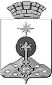 АДМИНИСТРАЦИЯ СЕВЕРОУРАЛЬСКОГО ГОРОДСКОГО ОКРУГА ПОСТАНОВЛЕНИЕАДМИНИСТРАЦИЯ СЕВЕРОУРАЛЬСКОГО ГОРОДСКОГО ОКРУГА ПОСТАНОВЛЕНИЕ25.03.2019                                                                                                         № 322                                                                                                        № 322г. Североуральскг. СевероуральскУТВЕРЖДЕНпостановлением Администрации Североуральского городского округа от 25.03.2019 № 322«Об утверждении Порядка проведения анализа осуществления главными администраторами средств местного бюджета внутреннего финансового контроля и внутреннего финансового аудита»